嘉義縣103年度配合推展家庭教育實施計畫「為『愛』-找到『新』的幸福」家庭教育成長班 活動照片5月25日(日) 大同國小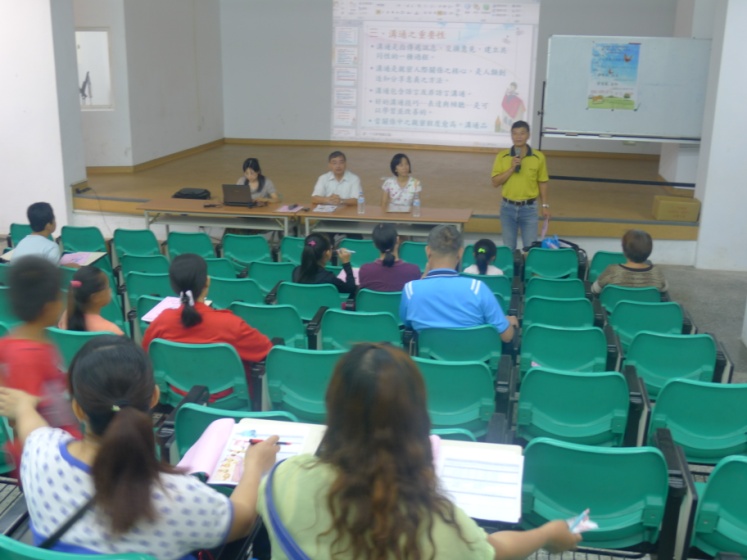 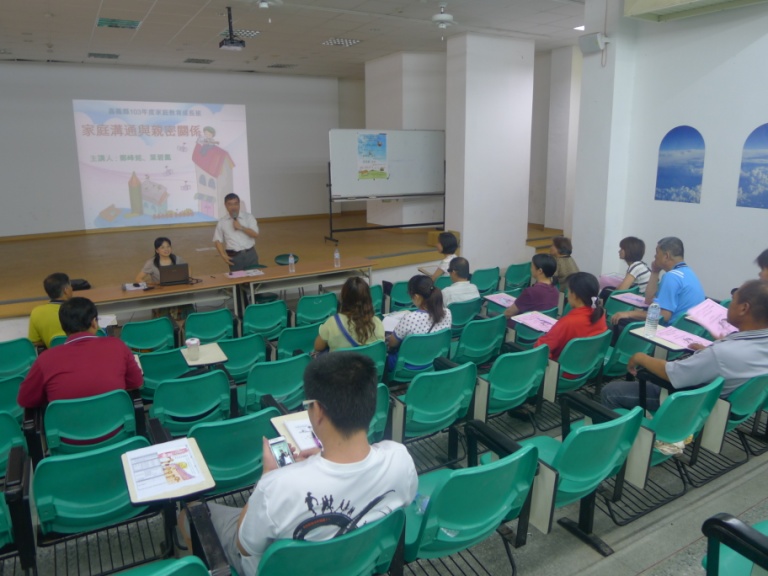 大同國小校長為本次活動開場致詞正式進入課程內容講授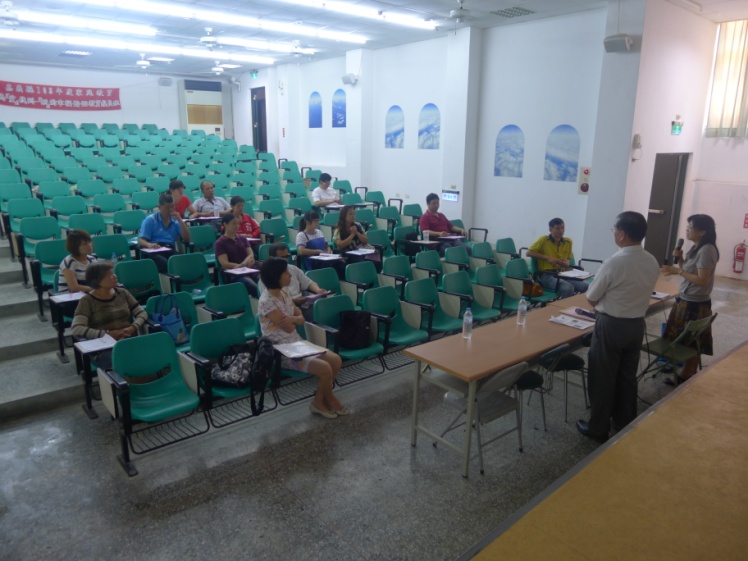 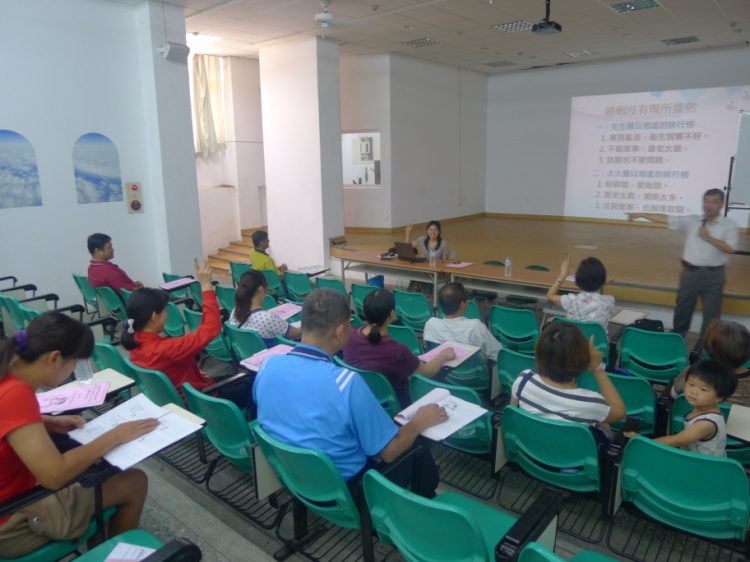 家長們專注的聆聽課程講師活潑的和家長們互動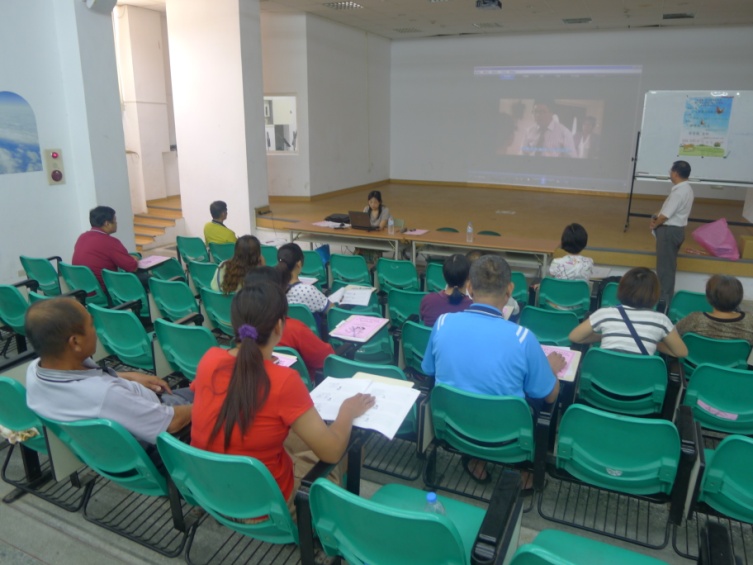 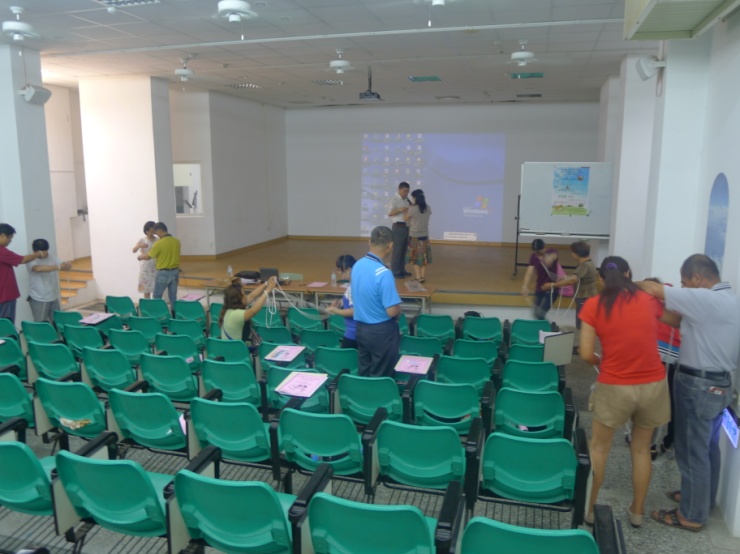 	講師	藉由影片來述說家庭成員間溝通的重要性講師透過解繩結的小遊戲述說夫妻間應適時的給予對方空間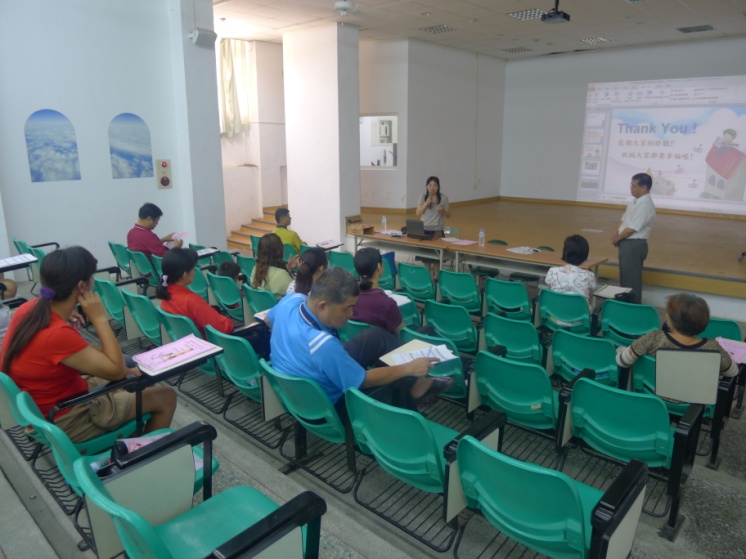 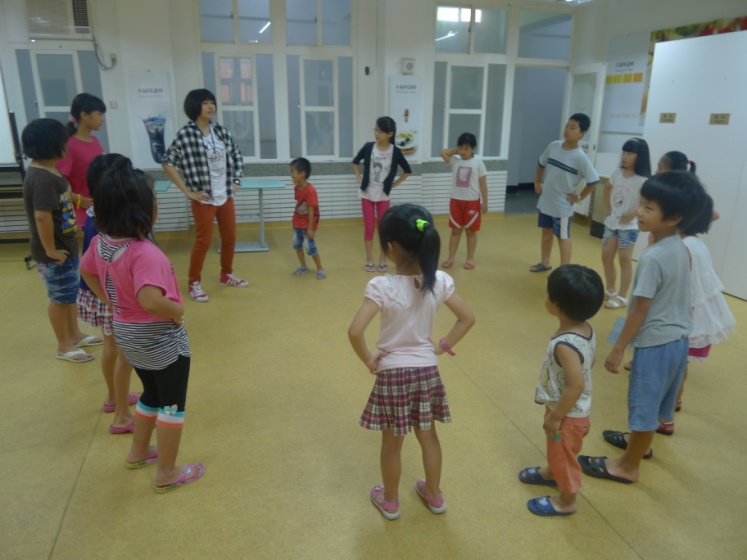 課程到了尾聲講師帶小朋友先暖暖身子，避免受傷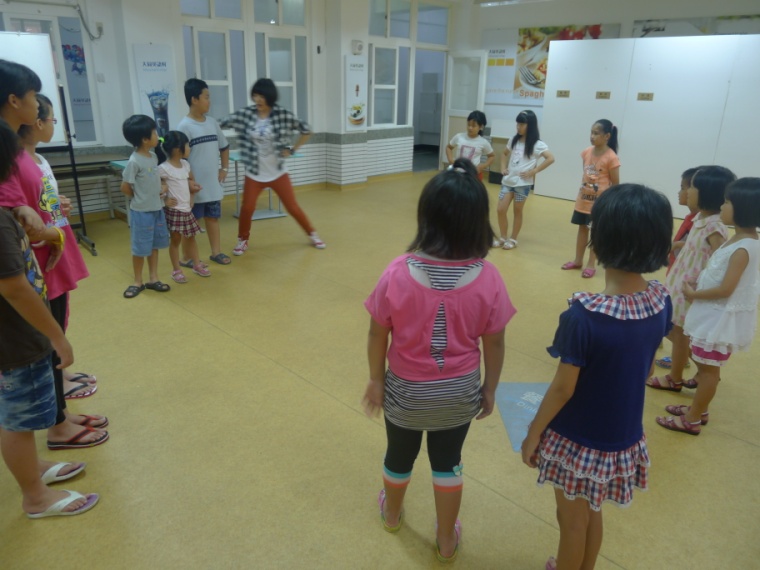 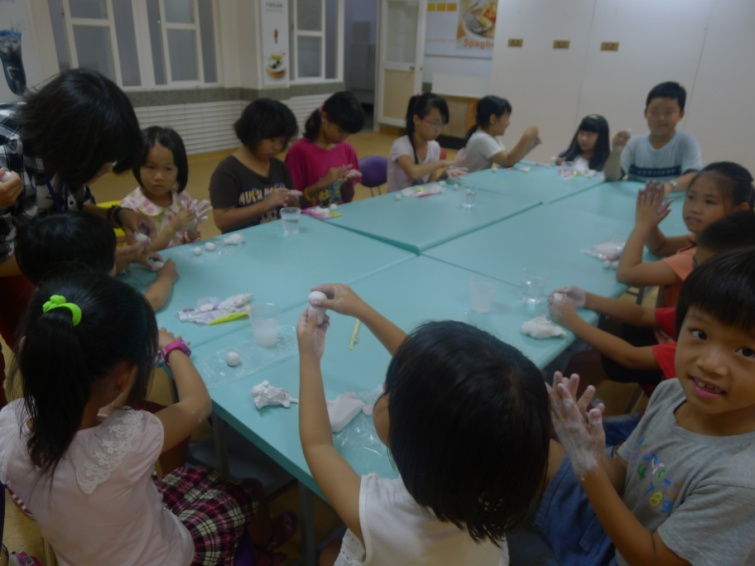 講師帶領孩子進行團康活動小朋友們開始製作手作品-捏黏土囉！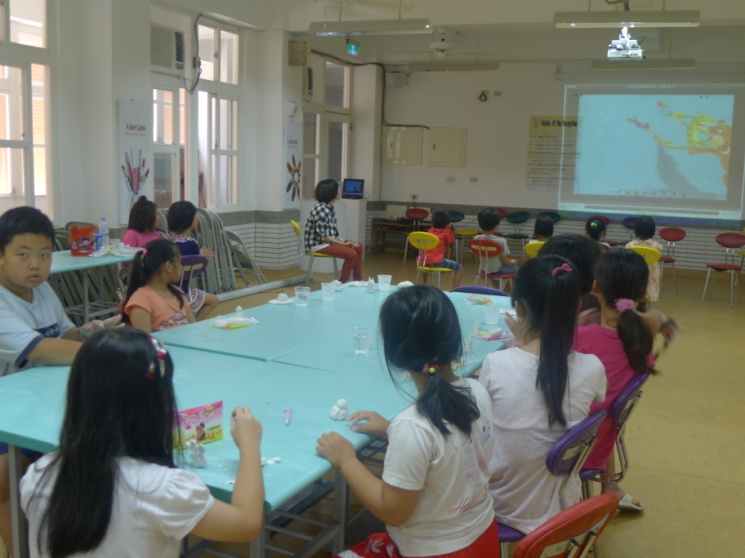 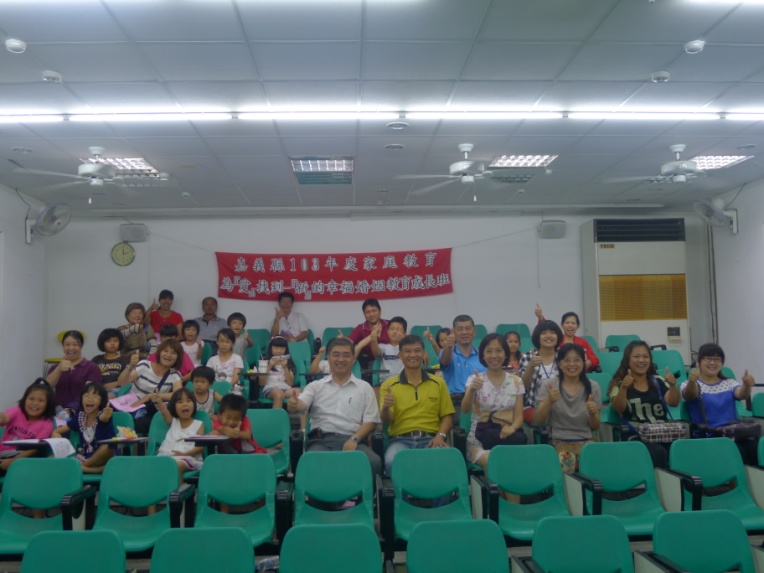 先完成手做品的孩子可以先專注的觀看繪本活動成員全體大合照